ABDUL WALI KHAN UNIVERSITY MARDANTENURE TRACK FACULTY	Annual Evaluation Proforma	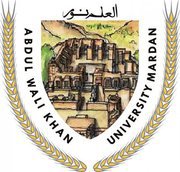 Year: _________________________________Name: ________________________________Position: ______________________________Department: ___________________________Note: All entries are for the year under evaluationFor Official Use Only:Total Score obtained in all sections will be based on the following scale/grades:Above 90%			Outstanding From 80-89%			Excellent From 60-79%			Good From 40-59%			Satisfactory Less than 40%			Poor/ Unsatisfactory Recommendations and Comments :) (Note: Final year DTRC along with all years must be checked with the basic qualifying criteria for the higher post as per HEC rulesNote 1: Performance base increment(s) for Social Sciences and Architecture (Minimum 80% Marks), for Sciences (Minimum 90% Marks) with minimum 20 marks in section A along with five published papers in journals of category as per HEC criteria defined for TTS as first author (or corresponding in case of student first author) or funding of 10 million or above.Note 2: In the case of a post-doctoral leave, instead of Section A, Section B1 will be rated out of 30 and Section B2-B3 will be out of 70.Member Name: _________________________________	Signature: _______________Member Name: _________________________________	Signature: _______________Member Name: _________________________________	Signature: _______________Member Name: _________________________________	Signature: _______________Convener/Chairperson Name: _______________________________________________Signature with Stamp: _____________________________________________________Section -A(Maximum 30 Marks):A1: Courses taught during the year of evaluation (Maximum 10 Marks) Note: First columns shows the required load of Professor, Associate Professor and Assistant Professor respectivelySub-Section A1 Marks obtained out of 10=_______________________________A2: Class assessment of a teacher by student based on the QEC Proforma (Annex-A) during the year of evaluation (Maximum 10 Marks) Marks of Professor			=((C1+C4)/160)*10=________________________________Marks of Associate Professor	=((C1+C2+C4+C5)/320)*10=______________________Marks of Assistant Professor		=((C1+C2++C3+C4+C5+C6)/480)*10=__________Sub-Section A2  Marks obtained out of 10=_______________________________________A3:	Course Folder Evaluation:  (Course folder of the spring and fall semesters of the relevant faculty during the year of evaluation) (Maximum 10 Marks)Note: The Course folder should contain Couse Contents (divided in 16 weeks), Quizzes, Midterm and Final Term solution followed by the Best/medium and Worst solutions from the Students as per the semester rulesCourse report for continuous improvementFinal resultsNote: the Marks would be given by the committee comprise of Chairperson/HoD. Two senior faculties from the Department and one from outside of the department, the committee will be approved by the Dean concerned.Note: Grading policy 5=Excellent, 4=very Good, 3=Good, 2=Satisfactory 1and 0=poorMarks of Professor out of 10:Marks obtained out of 10= (Total Score/50) *10=___________Marks of Associate Professor out of 10:Marks obtained out of 10(Associate Professor)=(Total Score/100) *10=____________Marks of Assistant Professor out of 20:Marks obtained out of 10 (Assistant Professor)=(Total Sore/150)*10=________________Note 1: The weight value for the Assistant professor is 150 because he has to teach six sections in the academic year (6 * 25 = 150). Similarly, the weight value for associate professor is 25 * 4 = 100 and for professor, it is 25 * 2 = 50.Sub-Section A3 Marks obtained=_____________________________________Section A Marks obtained out of 30=A1+A2+A3=_________________________B: Research outcomes and Creative Work B1: Research SupervisionNote: * in case of no PhD/MPhil program in the DepartmentB2:    Research Publications and Creative WorkB2-1: Research Papers Publications B2-2: Books PublicationsB2-3: Creative WorkC: Service 		Marks-10Member Name: _________________________________	Signature: _______________Member Name: _________________________________	Signature: _______________Member Name: _________________________________	Signature: _______________Member Name: _________________________________	Signature: _______________Convener/Chairperson Name: _______________________________________________Signature with Stamp: _____________________________________________________ABCTotalObtained ScoreTeaching Load Credit hours/yearMarks10 in case of full loadProfessor610Associate Professor1210Assiatant Professor 1810S.No.Grading Criteria’sSpring SemesterSpring SemesterSpring SemesterS.No.Grading Criteria’sWeight Course-1 MarksCourse-2MarksCourse-3MarksACourse Contents20BCourse Application20CClass Discipline 20DAssessment 20Sub-totalSub-total80/courseC1=C2=C3=S.No.Grading Criteria’sFall SemesterFall SemesterFall SemesterS.No.Grading Criteria’sWeight Course-1MarksCourse-2MarksCourse-3MarksACourse Contents 20BCourse Application20CClass Discipline 20DAssessment 20Sub-totalSub-total80/courseC4=C5=C6=Title (For all course folders under evaluation of the instructor concerned)Title (For all course folders under evaluation of the instructor concerned)Marks per folder Folder F1Folder F2Folder F3Folder F4Folder F5Folder F61.All the course folders of the concerned faculty member for fall and spring semester are completed, evaluated  and available in the Department 52.Midterm, Final Exam and Quizzes question papers show the completion of whole course-content (For all course folders under evaluation)5The best, medium and worst Midterm, Final Exam and Quizzes solutions from students in the course folders shows the assessment of students as per the student learning outcomes (For all course folders under evaluation of the instructor concerned))53.The course report shows course analysis and suggestions for the continuous improvements as per Student learning outcomes (For all course folders under evaluation of the instructor concerned)54.More than 90% contact hours  have been taught by the instructor for 16 weeks as per the class attendance and per the departmental classes monitoring report (For all course folders under evaluation of the instructor concerned) (However, if teaching in the whole University is suspended due to unavoidable circumstance then rationalized decision needed to be taken by the committee.55.Quality of the course folder 5Total ScoreTotal Score25S.No.TypeNumber of research students (a)Marks/ student (b)Marks obtained(a)*(b)1PhD’s Completed as Principal Supervisor082PhD’s Synopsis approved from GSC as Principal Supervisor (valid for 03 years after GSC approval)043PhD’s Completed as Co-supervisor 044PhD’s Synopsis approved from GSC as Co-supervisor (valid for 03 years after GSC approval)025MPhil/MS/equivalent Completed as Principal Supervisor046MPhil/MS/equivalent Synopsis approved from GSC as Principal Supervisor (valid for 02 year after GSC approval)027MPhil/MS/equivalent Completed as Co-supervisor028MPhil/MS/equivalent Synopsis approved from GSC as Co-supervisor (valid for 02 year after GSC approval)019MA/MSc/MBA(16years)/BBA/Pharm-D/BS/MCS/DVM/ equivalent completed (Maximum 5 projects)(Maximum 10 projects)*02Sub-total scoreSub-Section B1 Score Obtained=(Marks Obtained/15)*20Sub-Section B1 Score Obtained=(Marks Obtained/15)*20Sub-Section B1 Score Obtained=(Marks Obtained/15)*20Sub-Section B1 Score Obtained=(Marks Obtained/15)*20S.No.TypeImpact Factor or HEC categoryNumber of AWKUMauthors other than students  Marks obtained by the formulaPublication in impact factor Journal (W-category).Publication in impact factor Journal (W-category).Publication in impact factor Journal (W-category).Publication in impact factor Journal (W-category).Publication in impact factor Journal (W-category).Publication in HEC recognized Journals Publication in HEC recognized Journals Publication in HEC recognized Journals Publication in HEC recognized Journals Publication in HEC recognized Journals TotalPapers=Total IF=Total Marks=Obtained Marks B2-1Obtained Marks B2-1No.CriteriaCriteriaCriteriaCriteriaNos(a)Weight (b)Marks obtained (axb)1Published Books/Book Chapter with ISBN in the relevant field(Authored)Single AuthorInt.61Published Books/Book Chapter with ISBN in the relevant field(Authored)Single AuthorNat.31Published Books/Book Chapter with ISBN in the relevant field(Authored)Two or more AuthorsInt.41Published Books/Book Chapter with ISBN in the relevant field(Authored)Two or more AuthorsNat.21Published Books/Book Chapter with ISBN in the relevant field(Edited)SingleEditorInt.31Published Books/Book Chapter with ISBN in the relevant field(Edited)SingleEditorNat21Published Books/Book Chapter with ISBN in the relevant field(Edited)Two or More than two EditorsInt.21Published Books/Book Chapter with ISBN in the relevant field(Edited)Two or More than two EditorsNat12PatentsResearch ProductsSoloInt.102PatentsResearch ProductsSoloNat.52PatentsResearch ProductsJointInt.62PatentsResearch ProductsJointNat.3Sub Total Sub Total Sub Total Sub Total Sub-Section B2-2 obtained Marks Sub-Section B2-2 obtained Marks Sub-Section B2-2 obtained Marks Sub-Section B2-2 obtained Marks SNoDescriptionDescriptionCreativityCreativityNo(a)No(a)No(a)Marks(b)Marks(b)Total(a)*(b)Total(a)*(b)Total(a)*(b)1Research Grants received/Grants for Planning and Development of advance centers of learning and Research)Research Grants received/Grants for Planning and Development of advance centers of learning and Research)Rs. 10 M and aboveRs. 10 M and above20201Research Grants received/Grants for Planning and Development of advance centers of learning and Research)Research Grants received/Grants for Planning and Development of advance centers of learning and Research)Rs. 1.1M to Rs 09MRs. 1.1M to Rs 09M02-1802-181Research Grants received/Grants for Planning and Development of advance centers of learning and Research)Research Grants received/Grants for Planning and Development of advance centers of learning and Research)Rs. 0.1M to Rs 1.0M Rs. 0.1M to Rs 1.0M 22Note: 2 marks per millionsNote: 2 marks per millionsNote: 2 marks per millions1Research Grants received/Grants for Planning and Development of advance centers of learning and Research)Research Grants received/Grants for Planning and Development of advance centers of learning and Research)Note: Research grant is accumulated sum of research grant received and will be counted for the number of years of the award.Note: Research grant is accumulated sum of research grant received and will be counted for the number of years of the award.22Note: 2 marks per millionsNote: 2 marks per millionsNote: 2 marks per millions2Engagement as an Editor in ChiefEngagement as an Editor in ChiefInternational Journals with impact factorInternational Journals with impact factor442Engagement as an Editor in ChiefEngagement as an Editor in ChiefNational Journals HEC recognized National Journals HEC recognized 222Engagement as an EditorEngagement as an EditorInternational Journals with impact factorInternational Journals with impact factor332Engagement as an EditorEngagement as an EditorNational Journals HEC recognized National Journals HEC recognized 223Engagement as a RefereeEngagement as a RefereeIn evaluation of Research Publications in International JCR listed Journals (Max 5 Articles)In evaluation of Research Publications in International JCR listed Journals (Max 5 Articles)223Engagement as a RefereeEngagement as a RefereeIn evaluation of Research Publications in National Journals HEC recognized (Max 3 Articles)In evaluation of Research Publications in National Journals HEC recognized (Max 3 Articles)114Engagement as a Thesis Evaluator Engagement as a Thesis Evaluator 4Engagement as a Thesis Evaluator Engagement as a Thesis Evaluator In evaluation of MS/MPhil research work (Max 3)In evaluation of MS/MPhil research work (Max 3)224Engagement as a Thesis Evaluator Engagement as a Thesis Evaluator In evaluation of PhD research work (Max 3)In evaluation of PhD research work (Max 3)445Conducting Workshops/Conferences (organized)Conducting Workshops/Conferences (organized)On International Level (Max 3)On International Level (Max 3)665Conducting Workshops/Conferences (organized)Conducting Workshops/Conferences (organized)On National Level (Max 3)On National Level (Max 3)446Conducting Seminars (organized)Conducting Seminars (organized)On International Level (Max 3)On International Level (Max 3)226Conducting Seminars (organized)Conducting Seminars (organized)On National Level (Max 3)On National Level (Max 3)117Participation in Workshops/ConferenceParticipation in Workshops/ConferenceOn International Level (Max 3)On International Level (Max 3)337Participation in Workshops/ConferenceParticipation in Workshops/ConferenceOn National Level (Max 3)On National Level (Max 3)228University Level Seminars/WorkshopsUniversity Level Seminars/WorkshopsAs a Resource Person (Speaker) (Max 3)As a Resource Person (Speaker) (Max 3)119Interaction with Industry(Consultancy &AdvisoryServices)Interaction with Industry(Consultancy &AdvisoryServices)(Max 3)(Max 3)2210Collaboration / MOUsCollaboration / MOUs(Max 3)(Max 3)3311h-index (same weightage as h-index ) of Research Gate (Max 5 Marks)h-index (same weightage as h-index ) of Research Gate (Max 5 Marks)Maximum Marks 05 will be given in case H-index is greater than 10If h-index is 5 then 2.5 Marks will be given and similarlyMaximum Marks 05 will be given in case H-index is greater than 10If h-index is 5 then 2.5 Marks will be given and similarly12Awards (SI, TI, HI, Best Teacher, RPA, PSP etc)Awards (SI, TI, HI, Best Teacher, RPA, PSP etc)33Sub Total B2-3Sub Total B2-3Sub Total B2-3Sub Total B2-3Sub Total B2-3Sub-Section B2 obtained Marks out of 40=(B2-1)+(B2-2)+(B2-3)=__________________Note: Marks more than 40 will be considered 40Sub-Section B2 obtained Marks out of 40=(B2-1)+(B2-2)+(B2-3)=__________________Note: Marks more than 40 will be considered 40Section B Marks= B1+B2=____________________________Section B Marks= B1+B2=____________________________Section B Marks= B1+B2=____________________________Section B Marks= B1+B2=____________________________Section B Marks= B1+B2=____________________________No.CriteriaNumber(a)Weight(b)Marks obtained (axb)Chairperson/Dean/Head of Department/Coordinator/ Directors (if applicable)05Member Academic Council, ASRB, Selection Board (member/experts) ,Syndicate, Senate 04Member GSC, BOS, BOF or other04Member committee for specified assignments at University Level 03Departmental committees: Departmental Controller Exam, Research coordinator, Time table manager, Course folder committee member, Departmental academic advising committee member, Departmental Scholarship committee, Course coordinator or others notified by the concerned Chairman/Dean03Departmental Program Assessment Team Member to QEC / Program Team Member to QEC / Focal person to the Director Academics and Research / to the Director ORIC / to the Director Admissions or others notified by the concerned Chairman/Dean03Sub Total Part-CSub Total ( Marks Obtained/10 *10)Marks more than 10 will be considered 10